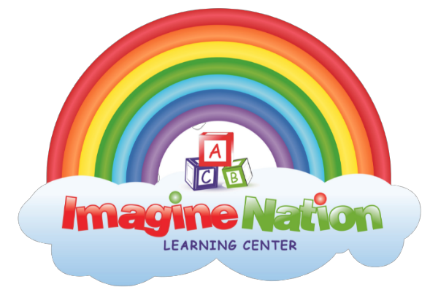 Infant Daily Feeding ScheduleChild’s Name: ___________________Date: __________________________Address: _______________________Phone: _________________________Child’s Birthday: __________________FormulaCheck One: Bottle		What temperature does your child Prefer their bottle? Cold, Room temp,or   HotBreast milk	How often does your child drink a bottle? ________________How many ounces does your child drink? ________________JuiceWhat Flavor does your child drink? ______________________________How often can your child have juice? _____________________________How much does your child drink? ________________________________FoodWhat kind of food does your child eat?	Solid	or     Baby foodWhat kind of solids or baby food does your child eat? ___________________________How often does your child eat solids or baby food? _____________________________How much Solids or baby food does your child eat? ____________________________Are there any special instructions we should know before feeding your child solids or baby food? ______________________________SleepingWhat is your child’s sleeping Schedule: _________________________________________________________________Does your child take a pacifier?	Yes or NoWhat brand of diapers does your child wear? ____________________________________What brand of wipes does your child use? ______________________________________ What brand of diaper rash cream does your child use? ____________________________Is there any other information you think we need to know about your child? ______________________________________________Parents Signature X_____________________________	Date____________________DateInitials